Να βρεθεί τώρα λύση για τους συναδέλφους μας στην ειδική αγωγή.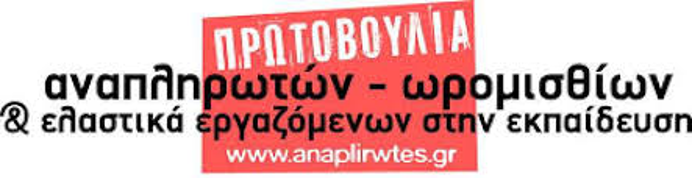 Να συμπεριληφθούν όλοι στους πίνακες διορισμών.Κανείς στην ανεργία!Συνάδελφοι, Η ΠΡΩΤΟΒΟΥΛΙΑ ΑΝΑΠΛΗΡΩΤΩΝ στηρίζει το αίτημα των περίπου 2.000 απορριφθέντων υποψηφίων του ΑΣΕΠ για επίτευξη νομοθετικής ρύθμισης, ώστε να συμπεριληφθούν στους πίνακες των προκηρύξεων για τους διορισμούς. Η απόρριψή τους από τους πίνακες δε σημαίνει μόνο τον αποκλεισμό τους από τη διαδικασία διορισμού, αλλά τους αποκλείει και από την ενδεχόμενη πρόσληψή τους ως αναπληρωτές για τα επόμενα 3 χρόνια! Οι συνάδελφοι αυτοί ουσιαστικά μένουν εκτός εκπαίδευσης, αφού ο τριετής αποκλεισμός θα σημάνει αυτόματα και την ραγδαία πτώση της σειράς τους στους πίνακες.Απαιτούμε  από τα αρμόδια Υπουργεία (Παιδείας, Οικονομικών, Εσωτερικών) να προχωρήσουν ΑΜΕΣΑ σε νομοθετική ρύθμιση και να συμπεριληφθούν όλοι οι υποψήφιοι στους πίνακες που έχουν απορριφθεί λόγω μη έγκαιρης καταβολής παραβόλου.Όλοι στην κινητοποίηση την Τετάρτη, 18 Δεκέμβρη, στις 4μ.μ. στη Βουλή.